FUNDO NACIONAL DE DESENVOLVIMENTO DA EDUCAÇÃO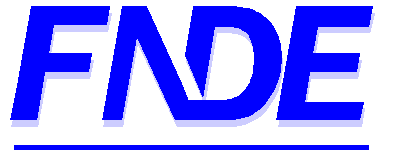 DIRETORIA FINANCEIRACOORDENAÇÃO-GERAL DE CONTABILIDADE E ACOMPANHAMENTO DE PRESTAÇÃO DE CONTAS                                                                                              PRESTAÇÃO DE CONTASDEMONSTRATIVO DA EXECUÇÃO DA RECEITA E DA DESPESA E DE PAGAMENTOS EFETUADOSEXEMPLO:     FUNDO NACIONAL DE DESENVOLVIMENTO DA EDUCAÇÃODIRETORIA FINANCEIRACOORDENAÇÃO-GERAL DE CONTABILIDADE E ACOMPANHAMENTO DE PRESTAÇÃO DE CONTAS                                                                                              PRESTAÇÃO DE CONTASDEMONSTRATIVO DA EXECUÇÃO DA RECEITA E DA DESPESA E DE PAGAMENTOS EFETUADOSBLOCO 1 – IDENTIFICAÇÃOBLOCO 1 – IDENTIFICAÇÃOBLOCO 1 – IDENTIFICAÇÃOBLOCO 1 – IDENTIFICAÇÃOBLOCO 1 – IDENTIFICAÇÃOBLOCO 1 – IDENTIFICAÇÃOBLOCO 1 – IDENTIFICAÇÃOBLOCO 1 – IDENTIFICAÇÃOBLOCO 1 – IDENTIFICAÇÃOBLOCO 1 – IDENTIFICAÇÃOBLOCO 1 – IDENTIFICAÇÃOBLOCO 1 – IDENTIFICAÇÃOBLOCO 1 – IDENTIFICAÇÃOBLOCO 1 – IDENTIFICAÇÃOBLOCO 1 – IDENTIFICAÇÃOBLOCO 1 – IDENTIFICAÇÃOBLOCO 1 – IDENTIFICAÇÃOBLOCO 1 – IDENTIFICAÇÃOBLOCO 1 – IDENTIFICAÇÃOBLOCO 1 – IDENTIFICAÇÃOBLOCO 1 – IDENTIFICAÇÃOBLOCO 1 – IDENTIFICAÇÃOBLOCO 1 – IDENTIFICAÇÃOBLOCO 1 – IDENTIFICAÇÃOBLOCO 1 – IDENTIFICAÇÃOBLOCO 1 – IDENTIFICAÇÃOBLOCO 1 – IDENTIFICAÇÃOBLOCO 1 – IDENTIFICAÇÃOBLOCO 1 – IDENTIFICAÇÃOBLOCO 1 – IDENTIFICAÇÃO01 – Programa/Ação	PROGRAMA DINHEIRO DIRETO NA ESCOLA - PDDE ou PDDE QUALIDADE 01 – Programa/Ação	PROGRAMA DINHEIRO DIRETO NA ESCOLA - PDDE ou PDDE QUALIDADE 01 – Programa/Ação	PROGRAMA DINHEIRO DIRETO NA ESCOLA - PDDE ou PDDE QUALIDADE 01 – Programa/Ação	PROGRAMA DINHEIRO DIRETO NA ESCOLA - PDDE ou PDDE QUALIDADE 01 – Programa/Ação	PROGRAMA DINHEIRO DIRETO NA ESCOLA - PDDE ou PDDE QUALIDADE 01 – Programa/Ação	PROGRAMA DINHEIRO DIRETO NA ESCOLA - PDDE ou PDDE QUALIDADE 01 – Programa/Ação	PROGRAMA DINHEIRO DIRETO NA ESCOLA - PDDE ou PDDE QUALIDADE 01 – Programa/Ação	PROGRAMA DINHEIRO DIRETO NA ESCOLA - PDDE ou PDDE QUALIDADE 01 – Programa/Ação	PROGRAMA DINHEIRO DIRETO NA ESCOLA - PDDE ou PDDE QUALIDADE 01 – Programa/Ação	PROGRAMA DINHEIRO DIRETO NA ESCOLA - PDDE ou PDDE QUALIDADE 01 – Programa/Ação	PROGRAMA DINHEIRO DIRETO NA ESCOLA - PDDE ou PDDE QUALIDADE 01 – Programa/Ação	PROGRAMA DINHEIRO DIRETO NA ESCOLA - PDDE ou PDDE QUALIDADE 01 – Programa/Ação	PROGRAMA DINHEIRO DIRETO NA ESCOLA - PDDE ou PDDE QUALIDADE 01 – Programa/Ação	PROGRAMA DINHEIRO DIRETO NA ESCOLA - PDDE ou PDDE QUALIDADE 01 – Programa/Ação	PROGRAMA DINHEIRO DIRETO NA ESCOLA - PDDE ou PDDE QUALIDADE 01 – Programa/Ação	PROGRAMA DINHEIRO DIRETO NA ESCOLA - PDDE ou PDDE QUALIDADE 01 – Programa/Ação	PROGRAMA DINHEIRO DIRETO NA ESCOLA - PDDE ou PDDE QUALIDADE 01 – Programa/Ação	PROGRAMA DINHEIRO DIRETO NA ESCOLA - PDDE ou PDDE QUALIDADE 01 – Programa/Ação	PROGRAMA DINHEIRO DIRETO NA ESCOLA - PDDE ou PDDE QUALIDADE 01 – Programa/Ação	PROGRAMA DINHEIRO DIRETO NA ESCOLA - PDDE ou PDDE QUALIDADE 01 – Programa/Ação	PROGRAMA DINHEIRO DIRETO NA ESCOLA - PDDE ou PDDE QUALIDADE 01 – Programa/Ação	PROGRAMA DINHEIRO DIRETO NA ESCOLA - PDDE ou PDDE QUALIDADE 01 – Programa/Ação	PROGRAMA DINHEIRO DIRETO NA ESCOLA - PDDE ou PDDE QUALIDADE 01 – Programa/Ação	PROGRAMA DINHEIRO DIRETO NA ESCOLA - PDDE ou PDDE QUALIDADE 01 – Programa/Ação	PROGRAMA DINHEIRO DIRETO NA ESCOLA - PDDE ou PDDE QUALIDADE 02 – Exercício202202 – Exercício202202 – Exercício202202 – Exercício202202 – Exercício202203 – NomeAPM DA ESCOLA MUNICIPAL 03 – NomeAPM DA ESCOLA MUNICIPAL 03 – NomeAPM DA ESCOLA MUNICIPAL 03 – NomeAPM DA ESCOLA MUNICIPAL 03 – NomeAPM DA ESCOLA MUNICIPAL 03 – NomeAPM DA ESCOLA MUNICIPAL 03 – NomeAPM DA ESCOLA MUNICIPAL 03 – NomeAPM DA ESCOLA MUNICIPAL 03 – NomeAPM DA ESCOLA MUNICIPAL 03 – NomeAPM DA ESCOLA MUNICIPAL 03 – NomeAPM DA ESCOLA MUNICIPAL 03 – NomeAPM DA ESCOLA MUNICIPAL 03 – NomeAPM DA ESCOLA MUNICIPAL 03 – NomeAPM DA ESCOLA MUNICIPAL 03 – NomeAPM DA ESCOLA MUNICIPAL 03 – NomeAPM DA ESCOLA MUNICIPAL 03 – NomeAPM DA ESCOLA MUNICIPAL 03 – NomeAPM DA ESCOLA MUNICIPAL 03 – NomeAPM DA ESCOLA MUNICIPAL 03 – NomeAPM DA ESCOLA MUNICIPAL 05 – Endereço05 – Endereço05 – Endereço05 – Endereço05 – Endereço05 – Endereço05 – Endereço05 – Endereço05 – Endereço05 – Endereço05 – Endereço05 – Endereço05 – Endereço05 – Endereço05 – Endereço05 – Endereço06 – MunicípioEMBU-GUAÇU 06 – MunicípioEMBU-GUAÇU 06 – MunicípioEMBU-GUAÇU 06 – MunicípioEMBU-GUAÇU 06 – MunicípioEMBU-GUAÇU 06 – MunicípioEMBU-GUAÇU 06 – MunicípioEMBU-GUAÇU 06 – MunicípioEMBU-GUAÇU 06 – MunicípioEMBU-GUAÇU 06 – MunicípioEMBU-GUAÇU 07 – UFSP07 – UFSP07 – UFSP07 – UFSPBLOCO 2 – SÍNTENSE DA EXECUÇÃO DA RECEITA E DA DESPESA (R$)BLOCO 2 – SÍNTENSE DA EXECUÇÃO DA RECEITA E DA DESPESA (R$)BLOCO 2 – SÍNTENSE DA EXECUÇÃO DA RECEITA E DA DESPESA (R$)BLOCO 2 – SÍNTENSE DA EXECUÇÃO DA RECEITA E DA DESPESA (R$)BLOCO 2 – SÍNTENSE DA EXECUÇÃO DA RECEITA E DA DESPESA (R$)BLOCO 2 – SÍNTENSE DA EXECUÇÃO DA RECEITA E DA DESPESA (R$)BLOCO 2 – SÍNTENSE DA EXECUÇÃO DA RECEITA E DA DESPESA (R$)BLOCO 2 – SÍNTENSE DA EXECUÇÃO DA RECEITA E DA DESPESA (R$)BLOCO 2 – SÍNTENSE DA EXECUÇÃO DA RECEITA E DA DESPESA (R$)BLOCO 2 – SÍNTENSE DA EXECUÇÃO DA RECEITA E DA DESPESA (R$)BLOCO 2 – SÍNTENSE DA EXECUÇÃO DA RECEITA E DA DESPESA (R$)BLOCO 2 – SÍNTENSE DA EXECUÇÃO DA RECEITA E DA DESPESA (R$)BLOCO 2 – SÍNTENSE DA EXECUÇÃO DA RECEITA E DA DESPESA (R$)BLOCO 2 – SÍNTENSE DA EXECUÇÃO DA RECEITA E DA DESPESA (R$)BLOCO 2 – SÍNTENSE DA EXECUÇÃO DA RECEITA E DA DESPESA (R$)BLOCO 2 – SÍNTENSE DA EXECUÇÃO DA RECEITA E DA DESPESA (R$)BLOCO 2 – SÍNTENSE DA EXECUÇÃO DA RECEITA E DA DESPESA (R$)BLOCO 2 – SÍNTENSE DA EXECUÇÃO DA RECEITA E DA DESPESA (R$)BLOCO 2 – SÍNTENSE DA EXECUÇÃO DA RECEITA E DA DESPESA (R$)BLOCO 2 – SÍNTENSE DA EXECUÇÃO DA RECEITA E DA DESPESA (R$)BLOCO 2 – SÍNTENSE DA EXECUÇÃO DA RECEITA E DA DESPESA (R$)BLOCO 2 – SÍNTENSE DA EXECUÇÃO DA RECEITA E DA DESPESA (R$)BLOCO 2 – SÍNTENSE DA EXECUÇÃO DA RECEITA E DA DESPESA (R$)BLOCO 2 – SÍNTENSE DA EXECUÇÃO DA RECEITA E DA DESPESA (R$)BLOCO 2 – SÍNTENSE DA EXECUÇÃO DA RECEITA E DA DESPESA (R$)BLOCO 2 – SÍNTENSE DA EXECUÇÃO DA RECEITA E DA DESPESA (R$)BLOCO 2 – SÍNTENSE DA EXECUÇÃO DA RECEITA E DA DESPESA (R$)BLOCO 2 – SÍNTENSE DA EXECUÇÃO DA RECEITA E DA DESPESA (R$)BLOCO 2 – SÍNTENSE DA EXECUÇÃO DA RECEITA E DA DESPESA (R$)BLOCO 2 – SÍNTENSE DA EXECUÇÃO DA RECEITA E DA DESPESA (R$)08 – Saldo Reprogramado do Exercício Anterior08 – Saldo Reprogramado do Exercício Anterior08 – Saldo Reprogramado do Exercício Anterior08 – Saldo Reprogramado do Exercício Anterior08 – Saldo Reprogramado do Exercício Anterior09 – Valor Creditado pelo FNDE no Exercício09 – Valor Creditado pelo FNDE no Exercício09 – Valor Creditado pelo FNDE no Exercício09 – Valor Creditado pelo FNDE no Exercício10 – Recursos Próprios10 – Recursos Próprios10 – Recursos Próprios10 – Recursos Próprios11 – Rendimento de Aplicação Financeira11 – Rendimento de Aplicação Financeira11 – Rendimento de Aplicação Financeira11 – Rendimento de Aplicação Financeira11 – Rendimento de Aplicação Financeira11 – Rendimento de Aplicação Financeira11 – Rendimento de Aplicação Financeira11 – Rendimento de Aplicação Financeira11 – Rendimento de Aplicação Financeira11 – Rendimento de Aplicação Financeira12 – Devolução de Recursos ao FNDE (-)12 – Devolução de Recursos ao FNDE (-)12 – Devolução de Recursos ao FNDE (-)12 – Devolução de Recursos ao FNDE (-)12 – Devolução de Recursos ao FNDE (-)12 – Devolução de Recursos ao FNDE (-)12 – Devolução de Recursos ao FNDE (-)CusteioCusteioCusteioCapitalCapitalCusteioCusteioCapitalCapitalCusteioCusteioCusteioCapitalCusteioCusteioCusteioCusteioCusteioCapitalCapitalCapitalCapitalCapitalCusteioCusteioCusteioCusteioCusteioCapitalCapital13 – Valor Total da Receita13 – Valor Total da Receita13 – Valor Total da Receita13 – Valor Total da Receita14 – Valor da Despesa Realizada (-)14 – Valor da Despesa Realizada (-)14 – Valor da Despesa Realizada (-)14 – Valor da Despesa Realizada (-)15 – Saldo a Reprogramar para o Exercício Seguinte15 – Saldo a Reprogramar para o Exercício Seguinte15 – Saldo a Reprogramar para o Exercício Seguinte15 – Saldo a Reprogramar para o Exercício Seguinte15 – Saldo a Reprogramar para o Exercício Seguinte15 – Saldo a Reprogramar para o Exercício Seguinte16 – Saldo Devolvido16 – Saldo Devolvido16 – Saldo Devolvido16 – Saldo Devolvido16 – Saldo Devolvido16 – Saldo Devolvido16 – Saldo Devolvido16 – Saldo Devolvido17 – Período de Execução17 – Período de Execução17 – Período de Execução17 – Período de Execução17 – Período de Execução17 – Período de Execução18– Nº de Escolas Atendidas18– Nº de Escolas AtendidasCusteioCusteioCapitalCapitalCusteioCusteioCapitalCapitalCusteioCusteio0Capital0Capital0Capital0CapitalCusteioCusteioCusteioCusteioCusteioCapitalCapitalCapital01/01/2022A31/12/202201/01/2022A31/12/202201/01/2022A31/12/202201/01/2022A31/12/202201/01/2022A31/12/202201/01/2022A31/12/2022010101/01/2022A31/12/202201/01/2022A31/12/202201/01/2022A31/12/202201/01/2022A31/12/202201/01/2022A31/12/202201/01/2022A31/12/20220101BLOCO 3 – PAGAMENTOS EFETUADOSBLOCO 3 – PAGAMENTOS EFETUADOSBLOCO 3 – PAGAMENTOS EFETUADOSBLOCO 3 – PAGAMENTOS EFETUADOSBLOCO 3 – PAGAMENTOS EFETUADOSBLOCO 3 – PAGAMENTOS EFETUADOSBLOCO 3 – PAGAMENTOS EFETUADOSBLOCO 3 – PAGAMENTOS EFETUADOSBLOCO 3 – PAGAMENTOS EFETUADOSBLOCO 3 – PAGAMENTOS EFETUADOSBLOCO 3 – PAGAMENTOS EFETUADOSBLOCO 3 – PAGAMENTOS EFETUADOSBLOCO 3 – PAGAMENTOS EFETUADOSBLOCO 3 – PAGAMENTOS EFETUADOSBLOCO 3 – PAGAMENTOS EFETUADOSBLOCO 3 – PAGAMENTOS EFETUADOSBLOCO 3 – PAGAMENTOS EFETUADOSBLOCO 3 – PAGAMENTOS EFETUADOSBLOCO 3 – PAGAMENTOS EFETUADOSBLOCO 3 – PAGAMENTOS EFETUADOSBLOCO 3 – PAGAMENTOS EFETUADOSBLOCO 3 – PAGAMENTOS EFETUADOSBLOCO 3 – PAGAMENTOS EFETUADOSBLOCO 3 – PAGAMENTOS EFETUADOSBLOCO 3 – PAGAMENTOS EFETUADOSBLOCO 3 – PAGAMENTOS EFETUADOSBLOCO 3 – PAGAMENTOS EFETUADOSBLOCO 3 – PAGAMENTOS EFETUADOSBLOCO 3 – PAGAMENTOS EFETUADOSBLOCO 3 – PAGAMENTOS EFETUADOS19 – Item20 – Nome do Favorecido  20 – Nome do Favorecido  20 – Nome do Favorecido  20 – Nome do Favorecido  21- CNPJ ou CPF21- CNPJ ou CPF22 – Tipo de Bens e Materiais Adquiridos ou Serviços Contratados22 – Tipo de Bens e Materiais Adquiridos ou Serviços Contratados22 – Tipo de Bens e Materiais Adquiridos ou Serviços Contratados22 – Tipo de Bens e Materiais Adquiridos ou Serviços Contratados23 – OrigemR$ (*)23 – OrigemR$ (*)24 – Nat. Desp24 – Nat. Desp25 – Documento25 – Documento25 – Documento25 – Documento25 – Documento25 – Documento25 – Documento25 – Documento25 – Documento26 – Pagamento26 – Pagamento26 – Pagamento26 – Pagamento26 – Pagamento27 – Valor (R$)19 – Item20 – Nome do Favorecido  20 – Nome do Favorecido  20 – Nome do Favorecido  20 – Nome do Favorecido  21- CNPJ ou CPF21- CNPJ ou CPF22 – Tipo de Bens e Materiais Adquiridos ou Serviços Contratados22 – Tipo de Bens e Materiais Adquiridos ou Serviços Contratados22 – Tipo de Bens e Materiais Adquiridos ou Serviços Contratados22 – Tipo de Bens e Materiais Adquiridos ou Serviços Contratados23 – OrigemR$ (*)23 – OrigemR$ (*)24 – Nat. Desp24 – Nat. DespTipoTipoTipoNúmeroNúmeroNúmeroDataDataDataDataData27 – Valor (R$)0102030405--FNDEFNDEFNDEFNDEFNDEFNDEFNDEFNDEFNDEFNDE28 – TOTAL 28 – TOTAL 28 – TOTAL 28 – TOTAL 28 – TOTAL 28 – TOTAL 28 – TOTAL 28 – TOTAL 28 – TOTAL 28 – TOTAL 28 – TOTAL 28 – TOTAL 28 – TOTAL 28 – TOTAL 28 – TOTAL 28 – TOTAL 28 – TOTAL 28 – TOTAL 28 – TOTAL 28 – TOTAL 28 – TOTAL 28 – TOTAL 28 – TOTAL 28 – TOTAL 28 – TOTAL 28 – TOTAL 28 – TOTAL 28 – TOTAL 28 – TOTAL BLOCO 4 – AUTENTICAÇÃOBLOCO 4 – AUTENTICAÇÃOBLOCO 4 – AUTENTICAÇÃOBLOCO 4 – AUTENTICAÇÃOBLOCO 4 – AUTENTICAÇÃOBLOCO 4 – AUTENTICAÇÃOBLOCO 4 – AUTENTICAÇÃOBLOCO 4 – AUTENTICAÇÃOBLOCO 4 – AUTENTICAÇÃOBLOCO 4 – AUTENTICAÇÃOBLOCO 4 – AUTENTICAÇÃOBLOCO 4 – AUTENTICAÇÃOBLOCO 4 – AUTENTICAÇÃOBLOCO 4 – AUTENTICAÇÃOBLOCO 4 – AUTENTICAÇÃOBLOCO 4 – AUTENTICAÇÃOBLOCO 4 – AUTENTICAÇÃOBLOCO 4 – AUTENTICAÇÃOBLOCO 4 – AUTENTICAÇÃOBLOCO 4 – AUTENTICAÇÃOBLOCO 4 – AUTENTICAÇÃOBLOCO 4 – AUTENTICAÇÃOBLOCO 4 – AUTENTICAÇÃOBLOCO 4 – AUTENTICAÇÃOBLOCO 4 – AUTENTICAÇÃOBLOCO 4 – AUTENTICAÇÃOBLOCO 4 – AUTENTICAÇÃOBLOCO 4 – AUTENTICAÇÃOBLOCO 4 – AUTENTICAÇÃOBLOCO 4 – AUTENTICAÇÃOEmbu-Guaçu, Local e DataEmbu-Guaçu, Local e DataEmbu-Guaçu, Local e DataEmbu-Guaçu, Local e DataEmbu-Guaçu, Local e DataEmbu-Guaçu, Local e DataEmbu-Guaçu, Local e DataNome do(a) Dirigente ou do Representante LegalNome do(a) Dirigente ou do Representante LegalNome do(a) Dirigente ou do Representante LegalNome do(a) Dirigente ou do Representante LegalNome do(a) Dirigente ou do Representante LegalNome do(a) Dirigente ou do Representante LegalNome do(a) Dirigente ou do Representante LegalNome do(a) Dirigente ou do Representante LegalNome do(a) Dirigente ou do Representante LegalNome do(a) Dirigente ou do Representante Legal______________________________________________________Assinatura do(a) Dirigente ou do Representante Legal______________________________________________________Assinatura do(a) Dirigente ou do Representante Legal______________________________________________________Assinatura do(a) Dirigente ou do Representante Legal______________________________________________________Assinatura do(a) Dirigente ou do Representante Legal______________________________________________________Assinatura do(a) Dirigente ou do Representante Legal______________________________________________________Assinatura do(a) Dirigente ou do Representante Legal______________________________________________________Assinatura do(a) Dirigente ou do Representante Legal______________________________________________________Assinatura do(a) Dirigente ou do Representante Legal______________________________________________________Assinatura do(a) Dirigente ou do Representante Legal______________________________________________________Assinatura do(a) Dirigente ou do Representante Legal______________________________________________________Assinatura do(a) Dirigente ou do Representante Legal______________________________________________________Assinatura do(a) Dirigente ou do Representante Legal______________________________________________________Assinatura do(a) Dirigente ou do Representante LegalBLOCO 1 – IDENTIFICAÇÃOBLOCO 1 – IDENTIFICAÇÃOBLOCO 1 – IDENTIFICAÇÃOBLOCO 1 – IDENTIFICAÇÃOBLOCO 1 – IDENTIFICAÇÃOBLOCO 1 – IDENTIFICAÇÃOBLOCO 1 – IDENTIFICAÇÃOBLOCO 1 – IDENTIFICAÇÃOBLOCO 1 – IDENTIFICAÇÃOBLOCO 1 – IDENTIFICAÇÃOBLOCO 1 – IDENTIFICAÇÃOBLOCO 1 – IDENTIFICAÇÃOBLOCO 1 – IDENTIFICAÇÃOBLOCO 1 – IDENTIFICAÇÃOBLOCO 1 – IDENTIFICAÇÃOBLOCO 1 – IDENTIFICAÇÃOBLOCO 1 – IDENTIFICAÇÃOBLOCO 1 – IDENTIFICAÇÃOBLOCO 1 – IDENTIFICAÇÃOBLOCO 1 – IDENTIFICAÇÃOBLOCO 1 – IDENTIFICAÇÃOBLOCO 1 – IDENTIFICAÇÃOBLOCO 1 – IDENTIFICAÇÃOBLOCO 1 – IDENTIFICAÇÃOBLOCO 1 – IDENTIFICAÇÃOBLOCO 1 – IDENTIFICAÇÃOBLOCO 1 – IDENTIFICAÇÃOBLOCO 1 – IDENTIFICAÇÃOBLOCO 1 – IDENTIFICAÇÃOBLOCO 1 – IDENTIFICAÇÃOBLOCO 1 – IDENTIFICAÇÃO01 – Programa/Ação	PROGRAMA DINHEIRO DIRETO NA ESCOLA/PDDE Conta corrente XX.XXXXX-XX01 – Programa/Ação	PROGRAMA DINHEIRO DIRETO NA ESCOLA/PDDE Conta corrente XX.XXXXX-XX01 – Programa/Ação	PROGRAMA DINHEIRO DIRETO NA ESCOLA/PDDE Conta corrente XX.XXXXX-XX01 – Programa/Ação	PROGRAMA DINHEIRO DIRETO NA ESCOLA/PDDE Conta corrente XX.XXXXX-XX01 – Programa/Ação	PROGRAMA DINHEIRO DIRETO NA ESCOLA/PDDE Conta corrente XX.XXXXX-XX01 – Programa/Ação	PROGRAMA DINHEIRO DIRETO NA ESCOLA/PDDE Conta corrente XX.XXXXX-XX01 – Programa/Ação	PROGRAMA DINHEIRO DIRETO NA ESCOLA/PDDE Conta corrente XX.XXXXX-XX01 – Programa/Ação	PROGRAMA DINHEIRO DIRETO NA ESCOLA/PDDE Conta corrente XX.XXXXX-XX01 – Programa/Ação	PROGRAMA DINHEIRO DIRETO NA ESCOLA/PDDE Conta corrente XX.XXXXX-XX01 – Programa/Ação	PROGRAMA DINHEIRO DIRETO NA ESCOLA/PDDE Conta corrente XX.XXXXX-XX01 – Programa/Ação	PROGRAMA DINHEIRO DIRETO NA ESCOLA/PDDE Conta corrente XX.XXXXX-XX01 – Programa/Ação	PROGRAMA DINHEIRO DIRETO NA ESCOLA/PDDE Conta corrente XX.XXXXX-XX01 – Programa/Ação	PROGRAMA DINHEIRO DIRETO NA ESCOLA/PDDE Conta corrente XX.XXXXX-XX01 – Programa/Ação	PROGRAMA DINHEIRO DIRETO NA ESCOLA/PDDE Conta corrente XX.XXXXX-XX01 – Programa/Ação	PROGRAMA DINHEIRO DIRETO NA ESCOLA/PDDE Conta corrente XX.XXXXX-XX01 – Programa/Ação	PROGRAMA DINHEIRO DIRETO NA ESCOLA/PDDE Conta corrente XX.XXXXX-XX01 – Programa/Ação	PROGRAMA DINHEIRO DIRETO NA ESCOLA/PDDE Conta corrente XX.XXXXX-XX01 – Programa/Ação	PROGRAMA DINHEIRO DIRETO NA ESCOLA/PDDE Conta corrente XX.XXXXX-XX01 – Programa/Ação	PROGRAMA DINHEIRO DIRETO NA ESCOLA/PDDE Conta corrente XX.XXXXX-XX01 – Programa/Ação	PROGRAMA DINHEIRO DIRETO NA ESCOLA/PDDE Conta corrente XX.XXXXX-XX01 – Programa/Ação	PROGRAMA DINHEIRO DIRETO NA ESCOLA/PDDE Conta corrente XX.XXXXX-XX01 – Programa/Ação	PROGRAMA DINHEIRO DIRETO NA ESCOLA/PDDE Conta corrente XX.XXXXX-XX01 – Programa/Ação	PROGRAMA DINHEIRO DIRETO NA ESCOLA/PDDE Conta corrente XX.XXXXX-XX01 – Programa/Ação	PROGRAMA DINHEIRO DIRETO NA ESCOLA/PDDE Conta corrente XX.XXXXX-XX01 – Programa/Ação	PROGRAMA DINHEIRO DIRETO NA ESCOLA/PDDE Conta corrente XX.XXXXX-XX01 – Programa/Ação	PROGRAMA DINHEIRO DIRETO NA ESCOLA/PDDE Conta corrente XX.XXXXX-XX02 – Exercício202202 – Exercício202202 – Exercício202202 – Exercício202202 – Exercício202203 – NomeAPM DA ESCOLA MUNICIPAL SÍTIO DO PICA PAU AMARELO03 – NomeAPM DA ESCOLA MUNICIPAL SÍTIO DO PICA PAU AMARELO03 – NomeAPM DA ESCOLA MUNICIPAL SÍTIO DO PICA PAU AMARELO03 – NomeAPM DA ESCOLA MUNICIPAL SÍTIO DO PICA PAU AMARELO03 – NomeAPM DA ESCOLA MUNICIPAL SÍTIO DO PICA PAU AMARELO03 – NomeAPM DA ESCOLA MUNICIPAL SÍTIO DO PICA PAU AMARELO03 – NomeAPM DA ESCOLA MUNICIPAL SÍTIO DO PICA PAU AMARELO03 – NomeAPM DA ESCOLA MUNICIPAL SÍTIO DO PICA PAU AMARELO03 – NomeAPM DA ESCOLA MUNICIPAL SÍTIO DO PICA PAU AMARELO03 – NomeAPM DA ESCOLA MUNICIPAL SÍTIO DO PICA PAU AMARELO03 – NomeAPM DA ESCOLA MUNICIPAL SÍTIO DO PICA PAU AMARELO03 – NomeAPM DA ESCOLA MUNICIPAL SÍTIO DO PICA PAU AMARELO03 – NomeAPM DA ESCOLA MUNICIPAL SÍTIO DO PICA PAU AMARELO03 – NomeAPM DA ESCOLA MUNICIPAL SÍTIO DO PICA PAU AMARELO03 – NomeAPM DA ESCOLA MUNICIPAL SÍTIO DO PICA PAU AMARELO03 – NomeAPM DA ESCOLA MUNICIPAL SÍTIO DO PICA PAU AMARELO03 – NomeAPM DA ESCOLA MUNICIPAL SÍTIO DO PICA PAU AMARELO03 – NomeAPM DA ESCOLA MUNICIPAL SÍTIO DO PICA PAU AMARELO03 – NomeAPM DA ESCOLA MUNICIPAL SÍTIO DO PICA PAU AMARELO03 – NomeAPM DA ESCOLA MUNICIPAL SÍTIO DO PICA PAU AMARELO03 – NomeAPM DA ESCOLA MUNICIPAL SÍTIO DO PICA PAU AMARELO04 – Número do CNPJxxxxxxxxxxxxxxxxxxxx04 – Número do CNPJxxxxxxxxxxxxxxxxxxxx04 – Número do CNPJxxxxxxxxxxxxxxxxxxxx04 – Número do CNPJxxxxxxxxxxxxxxxxxxxx04 – Número do CNPJxxxxxxxxxxxxxxxxxxxx04 – Número do CNPJxxxxxxxxxxxxxxxxxxxx04 – Número do CNPJxxxxxxxxxxxxxxxxxxxx04 – Número do CNPJxxxxxxxxxxxxxxxxxxxx04 – Número do CNPJxxxxxxxxxxxxxxxxxxxx04 – Número do CNPJxxxxxxxxxxxxxxxxxxxx05 – EndereçoRUA DOS EUCALIPTOS, 25 – CENTRO 05 – EndereçoRUA DOS EUCALIPTOS, 25 – CENTRO 05 – EndereçoRUA DOS EUCALIPTOS, 25 – CENTRO 05 – EndereçoRUA DOS EUCALIPTOS, 25 – CENTRO 05 – EndereçoRUA DOS EUCALIPTOS, 25 – CENTRO 05 – EndereçoRUA DOS EUCALIPTOS, 25 – CENTRO 05 – EndereçoRUA DOS EUCALIPTOS, 25 – CENTRO 05 – EndereçoRUA DOS EUCALIPTOS, 25 – CENTRO 05 – EndereçoRUA DOS EUCALIPTOS, 25 – CENTRO 05 – EndereçoRUA DOS EUCALIPTOS, 25 – CENTRO 05 – EndereçoRUA DOS EUCALIPTOS, 25 – CENTRO 05 – EndereçoRUA DOS EUCALIPTOS, 25 – CENTRO 05 – EndereçoRUA DOS EUCALIPTOS, 25 – CENTRO 05 – EndereçoRUA DOS EUCALIPTOS, 25 – CENTRO 05 – EndereçoRUA DOS EUCALIPTOS, 25 – CENTRO 05 – EndereçoRUA DOS EUCALIPTOS, 25 – CENTRO 06 – MunicípioEMBU-GUAÇU 06 – MunicípioEMBU-GUAÇU 06 – MunicípioEMBU-GUAÇU 06 – MunicípioEMBU-GUAÇU 06 – MunicípioEMBU-GUAÇU 06 – MunicípioEMBU-GUAÇU 06 – MunicípioEMBU-GUAÇU 06 – MunicípioEMBU-GUAÇU 06 – MunicípioEMBU-GUAÇU 06 – MunicípioEMBU-GUAÇU 06 – MunicípioEMBU-GUAÇU 07 – UFSP07 – UFSP07 – UFSP07 – UFSPBLOCO 2 – SÍNTENSE DA EXECUÇÃO DA RECEITA E DA DESPESA (R$)BLOCO 2 – SÍNTENSE DA EXECUÇÃO DA RECEITA E DA DESPESA (R$)BLOCO 2 – SÍNTENSE DA EXECUÇÃO DA RECEITA E DA DESPESA (R$)BLOCO 2 – SÍNTENSE DA EXECUÇÃO DA RECEITA E DA DESPESA (R$)BLOCO 2 – SÍNTENSE DA EXECUÇÃO DA RECEITA E DA DESPESA (R$)BLOCO 2 – SÍNTENSE DA EXECUÇÃO DA RECEITA E DA DESPESA (R$)BLOCO 2 – SÍNTENSE DA EXECUÇÃO DA RECEITA E DA DESPESA (R$)BLOCO 2 – SÍNTENSE DA EXECUÇÃO DA RECEITA E DA DESPESA (R$)BLOCO 2 – SÍNTENSE DA EXECUÇÃO DA RECEITA E DA DESPESA (R$)BLOCO 2 – SÍNTENSE DA EXECUÇÃO DA RECEITA E DA DESPESA (R$)BLOCO 2 – SÍNTENSE DA EXECUÇÃO DA RECEITA E DA DESPESA (R$)BLOCO 2 – SÍNTENSE DA EXECUÇÃO DA RECEITA E DA DESPESA (R$)BLOCO 2 – SÍNTENSE DA EXECUÇÃO DA RECEITA E DA DESPESA (R$)BLOCO 2 – SÍNTENSE DA EXECUÇÃO DA RECEITA E DA DESPESA (R$)BLOCO 2 – SÍNTENSE DA EXECUÇÃO DA RECEITA E DA DESPESA (R$)BLOCO 2 – SÍNTENSE DA EXECUÇÃO DA RECEITA E DA DESPESA (R$)BLOCO 2 – SÍNTENSE DA EXECUÇÃO DA RECEITA E DA DESPESA (R$)BLOCO 2 – SÍNTENSE DA EXECUÇÃO DA RECEITA E DA DESPESA (R$)BLOCO 2 – SÍNTENSE DA EXECUÇÃO DA RECEITA E DA DESPESA (R$)BLOCO 2 – SÍNTENSE DA EXECUÇÃO DA RECEITA E DA DESPESA (R$)BLOCO 2 – SÍNTENSE DA EXECUÇÃO DA RECEITA E DA DESPESA (R$)BLOCO 2 – SÍNTENSE DA EXECUÇÃO DA RECEITA E DA DESPESA (R$)BLOCO 2 – SÍNTENSE DA EXECUÇÃO DA RECEITA E DA DESPESA (R$)BLOCO 2 – SÍNTENSE DA EXECUÇÃO DA RECEITA E DA DESPESA (R$)BLOCO 2 – SÍNTENSE DA EXECUÇÃO DA RECEITA E DA DESPESA (R$)BLOCO 2 – SÍNTENSE DA EXECUÇÃO DA RECEITA E DA DESPESA (R$)BLOCO 2 – SÍNTENSE DA EXECUÇÃO DA RECEITA E DA DESPESA (R$)BLOCO 2 – SÍNTENSE DA EXECUÇÃO DA RECEITA E DA DESPESA (R$)BLOCO 2 – SÍNTENSE DA EXECUÇÃO DA RECEITA E DA DESPESA (R$)BLOCO 2 – SÍNTENSE DA EXECUÇÃO DA RECEITA E DA DESPESA (R$)BLOCO 2 – SÍNTENSE DA EXECUÇÃO DA RECEITA E DA DESPESA (R$)08 – Saldo Reprogramado do Exercício Anterior08 – Saldo Reprogramado do Exercício Anterior08 – Saldo Reprogramado do Exercício Anterior08 – Saldo Reprogramado do Exercício Anterior08 – Saldo Reprogramado do Exercício Anterior09 – Valor Creditado pelo FNDE no Exercício09 – Valor Creditado pelo FNDE no Exercício09 – Valor Creditado pelo FNDE no Exercício09 – Valor Creditado pelo FNDE no Exercício10 – Recursos Próprios10 – Recursos Próprios10 – Recursos Próprios10 – Recursos Próprios10 – Recursos Próprios11 – Rendimento de Aplicação Financeira11 – Rendimento de Aplicação Financeira11 – Rendimento de Aplicação Financeira11 – Rendimento de Aplicação Financeira11 – Rendimento de Aplicação Financeira11 – Rendimento de Aplicação Financeira11 – Rendimento de Aplicação Financeira11 – Rendimento de Aplicação Financeira11 – Rendimento de Aplicação Financeira11 – Rendimento de Aplicação Financeira12 – Devolução de Recursos ao FNDE (-)12 – Devolução de Recursos ao FNDE (-)12 – Devolução de Recursos ao FNDE (-)12 – Devolução de Recursos ao FNDE (-)12 – Devolução de Recursos ao FNDE (-)12 – Devolução de Recursos ao FNDE (-)12 – Devolução de Recursos ao FNDE (-)CusteioCusteioCusteioCapitalCapitalCusteioCusteioCapitalCapitalCusteioCusteioCapitalCapitalCapitalCusteioCusteioCusteioCusteioCusteioCapitalCapitalCapitalCapitalCapitalCusteioCusteioCusteioCusteioCusteioCapitalCapitalR$ 7922,00R$ 7922,00R$ 7922,00R$ 1960,00R$ 1960,00R$ 7200,00R$ 7200,00R$ 1800,00R$ 1800,00R$ 67,97R$ 67,97R$ 67,97R$ 67,97R$ 67,9713 – Valor Total da Receita13 – Valor Total da Receita13 – Valor Total da Receita13 – Valor Total da Receita14 – Valor da Despesa Realizada (-)14 – Valor da Despesa Realizada (-)14 – Valor da Despesa Realizada (-)14 – Valor da Despesa Realizada (-)15 – Saldo a Reprogramar para o Exercício Seguinte15 – Saldo a Reprogramar para o Exercício Seguinte15 – Saldo a Reprogramar para o Exercício Seguinte15 – Saldo a Reprogramar para o Exercício Seguinte15 – Saldo a Reprogramar para o Exercício Seguinte16 – Saldo Devolvido16 – Saldo Devolvido16 – Saldo Devolvido16 – Saldo Devolvido16 – Saldo Devolvido16 – Saldo Devolvido16 – Saldo Devolvido16 – Saldo Devolvido16 – Saldo Devolvido16 – Saldo Devolvido17 – Período de Execução17 – Período de Execução17 – Período de Execução17 – Período de Execução17 – Período de Execução17 – Período de Execução18– Nº de Escolas Atendidas18– Nº de Escolas AtendidasCusteioCusteioCapitalCapitalCusteioCusteioCapitalCapitalCusteioCusteioCapitalCapitalCapitalCusteioCusteioCusteioCusteioCusteioCusteioCusteioCapitalCapitalCapital01/01/2022A31/12/202201/01/2022A31/12/202201/01/2022A31/12/202201/01/2022A31/12/202201/01/2022A31/12/202201/01/2022A31/12/20220101R$ 15189,97 R$ 15189,97 R$ 3760,00R$ 3760,00R$ 15189,92R$ 15189,92R$3760,00R$3760,00R$ 0,05R$ 0,050,000,000,0001/01/2022A31/12/202201/01/2022A31/12/202201/01/2022A31/12/202201/01/2022A31/12/202201/01/2022A31/12/202201/01/2022A31/12/20220101BLOCO 3 – PAGAMENTOS EFETUADOSBLOCO 3 – PAGAMENTOS EFETUADOSBLOCO 3 – PAGAMENTOS EFETUADOSBLOCO 3 – PAGAMENTOS EFETUADOSBLOCO 3 – PAGAMENTOS EFETUADOSBLOCO 3 – PAGAMENTOS EFETUADOSBLOCO 3 – PAGAMENTOS EFETUADOSBLOCO 3 – PAGAMENTOS EFETUADOSBLOCO 3 – PAGAMENTOS EFETUADOSBLOCO 3 – PAGAMENTOS EFETUADOSBLOCO 3 – PAGAMENTOS EFETUADOSBLOCO 3 – PAGAMENTOS EFETUADOSBLOCO 3 – PAGAMENTOS EFETUADOSBLOCO 3 – PAGAMENTOS EFETUADOSBLOCO 3 – PAGAMENTOS EFETUADOSBLOCO 3 – PAGAMENTOS EFETUADOSBLOCO 3 – PAGAMENTOS EFETUADOSBLOCO 3 – PAGAMENTOS EFETUADOSBLOCO 3 – PAGAMENTOS EFETUADOSBLOCO 3 – PAGAMENTOS EFETUADOSBLOCO 3 – PAGAMENTOS EFETUADOSBLOCO 3 – PAGAMENTOS EFETUADOSBLOCO 3 – PAGAMENTOS EFETUADOSBLOCO 3 – PAGAMENTOS EFETUADOSBLOCO 3 – PAGAMENTOS EFETUADOSBLOCO 3 – PAGAMENTOS EFETUADOSBLOCO 3 – PAGAMENTOS EFETUADOSBLOCO 3 – PAGAMENTOS EFETUADOSBLOCO 3 – PAGAMENTOS EFETUADOSBLOCO 3 – PAGAMENTOS EFETUADOSBLOCO 3 – PAGAMENTOS EFETUADOS19 – Item20 – Nome do Favorecido  20 – Nome do Favorecido  20 – Nome do Favorecido  20 – Nome do Favorecido  21- CNPJ ou CPF21- CNPJ ou CPF22 – Tipo de Bens e Materiais Adquiridos ou Serviços Contratados22 – Tipo de Bens e Materiais Adquiridos ou Serviços Contratados22 – Tipo de Bens e Materiais Adquiridos ou Serviços Contratados22 – Tipo de Bens e Materiais Adquiridos ou Serviços Contratados22 – Tipo de Bens e Materiais Adquiridos ou Serviços Contratados23 – OrigemR$ (*)23 – OrigemR$ (*)23 – OrigemR$ (*)24 – Nat. Desp24 – Nat. Desp24 – Nat. Desp25 – Documento25 – Documento25 – Documento25 – Documento25 – Documento25 – Documento25 – Documento26 – Pagamento26 – Pagamento26 – Pagamento26 – Pagamento26 – Pagamento27 – Valor (R$)19 – Item20 – Nome do Favorecido  20 – Nome do Favorecido  20 – Nome do Favorecido  20 – Nome do Favorecido  21- CNPJ ou CPF21- CNPJ ou CPF22 – Tipo de Bens e Materiais Adquiridos ou Serviços Contratados22 – Tipo de Bens e Materiais Adquiridos ou Serviços Contratados22 – Tipo de Bens e Materiais Adquiridos ou Serviços Contratados22 – Tipo de Bens e Materiais Adquiridos ou Serviços Contratados22 – Tipo de Bens e Materiais Adquiridos ou Serviços Contratados23 – OrigemR$ (*)23 – OrigemR$ (*)23 – OrigemR$ (*)24 – Nat. Desp24 – Nat. Desp24 – Nat. DespTipoNúmeroNúmeroNúmeroDataDataDataDataData27 – Valor (R$)0607080910Computer  T.IFulano de talFulano de talPapelaria do Sr. Romeu LTDA-MEPapelaria do Sr. Romeu LTDA-MEComputer T.IComputer  T.IFulano de talFulano de talPapelaria do Sr. Romeu LTDA-MEPapelaria do Sr. Romeu LTDA-MEComputer T.IComputer  T.IFulano de talFulano de talPapelaria do Sr. Romeu LTDA-MEPapelaria do Sr. Romeu LTDA-MEComputer T.IComputer  T.IFulano de talFulano de talPapelaria do Sr. Romeu LTDA-MEPapelaria do Sr. Romeu LTDA-MEComputer T.I14.232.582/0001-8999.432.668/0001-3599.432.668/0001-3502.856.250/0001-0002.856.250/0001-0014.232.582/0001-8914.232.582/0001-8999.432.668/0001-3599.432.668/0001-3502.856.250/0001-0002.856.250/0001-0014.232.582/0001-89Impressora marca X....Pintura Interna e externa da escolaManutenção dos banheiros dos alunosMaterial de ConsumoComputador marca x ....Manutenção dos ComputadoresImpressora marca X....Pintura Interna e externa da escolaManutenção dos banheiros dos alunosMaterial de ConsumoComputador marca x ....Manutenção dos ComputadoresImpressora marca X....Pintura Interna e externa da escolaManutenção dos banheiros dos alunosMaterial de ConsumoComputador marca x ....Manutenção dos ComputadoresImpressora marca X....Pintura Interna e externa da escolaManutenção dos banheiros dos alunosMaterial de ConsumoComputador marca x ....Manutenção dos ComputadoresImpressora marca X....Pintura Interna e externa da escolaManutenção dos banheiros dos alunosMaterial de ConsumoComputador marca x ....Manutenção dos ComputadoresFNDEFNDEFNDEFNDEFNDEFNDEFNDEFNDEFNDEFNDEFNDEFNDEFNDEFNDEFNDEFNDEFNDEFNDEkCCCkCkCCCkCkCCCkCNFNFNFNFNFNF000.001.08000.000.04000.000.05000.005.802000.005.892000.001.08000.001.08000.000.04000.000.05000.005.802000.005.892000.001.08000.001.08000.000.04000.000.05000.005.802000.005.892000.001.0822/05/202202/07/202219/07/202229/10/202219/11/202222/11/202222/05/202202/07/202219/07/202229/10/202219/11/202222/11/202222/05/202202/07/202219/07/202229/10/202219/11/202222/11/2022CartãoCartãoCartãoCartãoCartãoCartão CartãoCartãoCartãoCartãoCartãoCartão CartãoCartãoCartãoCartãoCartãoCartão 23/05/202231/07/202205/08/202230/10/202220/11/202223/11/202223/05/202231/07/202205/08/202230/10/202220/11/202223/11/2022R$ 2.775,58R$ 5.500,00R$ 2.700,00R$ 4.000,00R$ 984,42R$ 2.989,9228 – TOTAL 28 – TOTAL 28 – TOTAL 28 – TOTAL 28 – TOTAL 28 – TOTAL 28 – TOTAL 28 – TOTAL 28 – TOTAL 28 – TOTAL 28 – TOTAL 28 – TOTAL 28 – TOTAL 28 – TOTAL 28 – TOTAL 28 – TOTAL 28 – TOTAL 28 – TOTAL 28 – TOTAL 28 – TOTAL 28 – TOTAL 28 – TOTAL 28 – TOTAL 28 – TOTAL 28 – TOTAL 28 – TOTAL 28 – TOTAL 28 – TOTAL 28 – TOTAL 28 – TOTAL R$ 18.949,92 BLOCO 4 – AUTENTICAÇÃOBLOCO 4 – AUTENTICAÇÃOBLOCO 4 – AUTENTICAÇÃOBLOCO 4 – AUTENTICAÇÃOBLOCO 4 – AUTENTICAÇÃOBLOCO 4 – AUTENTICAÇÃOBLOCO 4 – AUTENTICAÇÃOBLOCO 4 – AUTENTICAÇÃOBLOCO 4 – AUTENTICAÇÃOBLOCO 4 – AUTENTICAÇÃOBLOCO 4 – AUTENTICAÇÃOBLOCO 4 – AUTENTICAÇÃOBLOCO 4 – AUTENTICAÇÃOBLOCO 4 – AUTENTICAÇÃOBLOCO 4 – AUTENTICAÇÃOBLOCO 4 – AUTENTICAÇÃOBLOCO 4 – AUTENTICAÇÃOBLOCO 4 – AUTENTICAÇÃOBLOCO 4 – AUTENTICAÇÃOBLOCO 4 – AUTENTICAÇÃOBLOCO 4 – AUTENTICAÇÃOBLOCO 4 – AUTENTICAÇÃOBLOCO 4 – AUTENTICAÇÃOBLOCO 4 – AUTENTICAÇÃOBLOCO 4 – AUTENTICAÇÃOBLOCO 4 – AUTENTICAÇÃOBLOCO 4 – AUTENTICAÇÃOBLOCO 4 – AUTENTICAÇÃOBLOCO 4 – AUTENTICAÇÃOBLOCO 4 – AUTENTICAÇÃOBLOCO 4 – AUTENTICAÇÃOEmbu-Guaçu, 31 de dezembro de 2022Local e DataEmbu-Guaçu, 31 de dezembro de 2022Local e DataEmbu-Guaçu, 31 de dezembro de 2022Local e DataEmbu-Guaçu, 31 de dezembro de 2022Local e DataEmbu-Guaçu, 31 de dezembro de 2022Local e DataEmbu-Guaçu, 31 de dezembro de 2022Local e DataEmbu-Guaçu, 31 de dezembro de 2022Local e DataFilaninha de tal da Silva Nome do(a) Dirigente ou do Representante LegalFilaninha de tal da Silva Nome do(a) Dirigente ou do Representante LegalFilaninha de tal da Silva Nome do(a) Dirigente ou do Representante LegalFilaninha de tal da Silva Nome do(a) Dirigente ou do Representante LegalFilaninha de tal da Silva Nome do(a) Dirigente ou do Representante LegalFilaninha de tal da Silva Nome do(a) Dirigente ou do Representante LegalFilaninha de tal da Silva Nome do(a) Dirigente ou do Representante LegalFilaninha de tal da Silva Nome do(a) Dirigente ou do Representante LegalFilaninha de tal da Silva Nome do(a) Dirigente ou do Representante LegalFilaninha de tal da Silva Nome do(a) Dirigente ou do Representante Legal______________________________________________________Assinatura do(a) Dirigente ou do Representante Legal______________________________________________________Assinatura do(a) Dirigente ou do Representante Legal______________________________________________________Assinatura do(a) Dirigente ou do Representante Legal______________________________________________________Assinatura do(a) Dirigente ou do Representante Legal______________________________________________________Assinatura do(a) Dirigente ou do Representante Legal______________________________________________________Assinatura do(a) Dirigente ou do Representante Legal______________________________________________________Assinatura do(a) Dirigente ou do Representante Legal______________________________________________________Assinatura do(a) Dirigente ou do Representante Legal______________________________________________________Assinatura do(a) Dirigente ou do Representante Legal______________________________________________________Assinatura do(a) Dirigente ou do Representante Legal______________________________________________________Assinatura do(a) Dirigente ou do Representante Legal______________________________________________________Assinatura do(a) Dirigente ou do Representante Legal______________________________________________________Assinatura do(a) Dirigente ou do Representante Legal______________________________________________________Assinatura do(a) Dirigente ou do Representante Legal